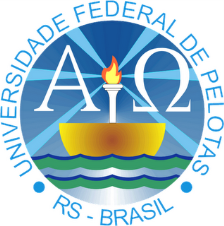  UNIVERSIDADE FEDERAL DE PELOTASPRÓ-REITORIA DE ENSINO E GRADUAÇÃOPROGRAMA INSTITUCIONAL DE BOLSASDE INICIAÇÃO À DOCÊNCIA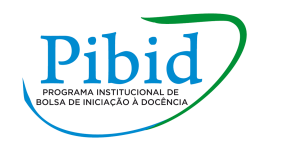 CARTA DE INTERESSENo espaço a seguir, apresente as razões pelas quais deseja participar do PIBID/UFPel 2012,contemplando justificativa de interesse em atuar futuramente em escolas da rede pública daEducação Básica, proposta de atuação (ações) no âmbito do projeto/subprojeto, comdisponibilidade de tempo e possível impacto na sua formação._______________________________________________________________________________________________________________________________________________________________________________________________________________________________________________________________________________________________________________________________________________________________________________________________________________________________________________________________________________________________________________________________________________________________________________________________________________________________________________________________________________________________________________________________________________________________________________________________________________________________________________________________________________________________________________________________________________________________________________________________________________________________________________________________________________________________________________________________________________________________________________________________________________________________________________________________________________________________________________________________________________________________________________________________________________________________________________________________________________________________________________________Pelotas, _____ de julho de 2012.Eu,________________________________________________________________________,declaro que todas as informações prestadas na inscrição são verdadeiras e legítimas e que estou apto e não tenho impedimentos para iniciar minhas atividades como bolsista de iniciação à docência no PIBID/UFPel.- Se necessário, utilize o verso da folha.